Экз. № _______Брянская  областьСтародубский муниципальный округСБОРНИК 2021муниципальных правовых актовСтародубского муниципального округа Брянской области(данное опубликование является официальным)№ 18(24 сентября  2021 года)        Ответственный за выпуск:    Жеребцова Е. С.        Тираж:  100 экз.   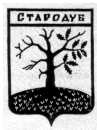 РОССИЙСКАЯ ФЕДЕРАЦИЯБРЯНСКАЯ ОБЛАСТЬСОВЕТ НАРОДНЫХ ДЕПУТАТОВ СТАРОДУБСКОГОМУНИЦИПАЛЬНОГО ОКРУГА БРЯНСКОЙ ОБЛАСТИРЕШЕНИЕот «24» августа 2021 год  № 136г.Стародуб   	 Руководствуясь Федеральным законом от 06.10.2003 года  N 131-ФЗ  «Об общих принципах организации местного самоуправления в Российской Федерации», ст. 80.1, 80.2 Федерального закона от 10.01.2002 года №7-ФЗ «Об охране окружающей среды», приказом Министерства природных ресурсов и экологии Российской Федерации от 01.12.2020 года № 999 «Об утверждении требований к материалам оценки воздействия на окружающую среду», ст. 18 Устава Стародубского муниципального округа Брянской области, положением «О публичных слушаниях Стародубского муниципального округа», утвержденном решением Совета народных депутатов Стародубского муниципального округа от 28.01.2021г. №59, Совет народных депутатов Стародубского муниципального округа Брянской области РЕШИЛ:    1. Провести на территории Стародубского муниципального округа публичные слушания по вопросу: «Проектная документация, материалы оценки воздействия на окружающую среду и результаты выполненных инженерных изысканий по объекту: «Рекультивация свалки твердых бытовых отходов города Стародуба Брянской области».          Месторасположение объекта: Брянская область, город Стародуб, примерно в 560 м по направлению на юг от дома №61 по улице Красных Партизан.    2. Назначить:      2.1. Время проведения публичных слушаний и дата  29 октября 2021 года  10:30 часов;      2.2. место проведения публичных слушаний: зал заседания Стародубского муниципального округа Брянской области, расположенный по адресу: Брянская область,               г. Стародуб, пл. Советская, д. 2а. 3. Обращения граждан и юридических лиц с предложениями о внесении изменений и дополнений в проектную документацию по объекту: «Рекультивация свалки твердых бытовых отходов города Стародуба Брянской области» принимаются в письменном виде направленные в администрацию Стародубского муниципального округа по адресу: г. Стародуб, площадь Советская, д. 8, 2-ой этаж, кабинет №25 в рабочие дни с 9-00 до 16-00 с момента опубликования проекта по 22.10.2021 года (включительно).    4. Создать организационный комитет для подготовки и проведения публичных слушаний в составе:      4.1. Тамилина Николая Никифоровича – главы Стародубского муниципального округа;     4.2. Подольного Александра Владимировича – главы администрации Стародубского муниципального округа Брянской области;     4.3. Ермольчик Юлии Николаевны – первого заместителя главы администрации Стародубского муниципального округа Брянской области (по согласованию);     4.4. Рубайло Натальи Николаевны - начальника отдела юридической и кадровой работы администрации Стародубского муниципального округа Брянской области (по согласованию);4.5. Кравченко Ольги Витальевны - заведующей сектором архитектуры администрации Стародубского муниципального округа Брянской области;4.6. Логвиновой Виктории Юрьевны – начальника отдела строительства, архитектуры, транспорта и жилищно-коммунального хозяйства администрации Стародубского муниципального округа (секретарь оргкомитета);    5. Администрации Стародубского муниципального округа Брянской области в 2-х дневный срок после принятия настоящего решения назначить ответственное должностное лицо администрации Стародубского муниципального округа Брянской области, осуществляющее организационное и материально-техническое обеспечение деятельности оргкомитета по организации и проведению публичных слушаний по вопросу: «Проектная документация, материалы оценки воздействия на окружающую среду ОВОС и результаты выполненных инженерных изысканий по объекту: «Рекультивация свалки твердых бытовых отходов города Стародуба Брянской области».   6.Настоящее решение опубликовать в сборнике муниципальных правовых актов Стародубского муниципального округа Брянской области, а также дополнительно разместить на сайте Совета народных депутатов Стародубского муниципального округа в сети Интернет по адресу: https://www.стародубский-совет.рф  и на официальном сайте администрации Стародубского муниципального округа в сети Интернет: http://www. adminstarrayon.ru/. 7.Настоящее решение вступает в силу с момента его официального опубликования.Глава Стародубского муниципального округаБрянской области                                                                         Н.Н. ТамилинО Б Ъ Я В Л Е Н И ЕОРГАНИЗАЦИОННЫЙ КОМИТЕТпо подготовке и проведению публичных слушаний информирует жителей Стародубского муниципального округа о проведении, на основании решения Совета народных депутатов Стародубского муниципального округа Брянской области от 28.01.2021 г. №  59, решения Совета народных депутатов Стародубского муниципального округа Брянской области от 24.09.2021г  №136, публичных слушаний по вопросу: «Проектная документация, материалы ОВОС и результаты выполненных инженерных изысканий по объекту «Рекультивация свалки твердых бытовых отходов города Стародуба Брянской области».	Дата и время проведения публичных слушаний – 29 октября 2021 года, 10-30 час. Место проведения публичных слушаний -   зал заседаний Стародубского муниципального округа по адресу: Брянская обл.,                     г. Стародуб, пл. Советская, д. 2а.	Администрация Стародубского муниципального округа Брянской области информирует о начале общественного обсуждения объекта государственной экологической экспертизы с гражданами и общественными организациями – проектной документации «Рекультивация свалки твердых коммунальных отходов города Стародуба».           Месторасположение объекта: Брянская область, город Стародуб, примерно в 560 м по направлению на юг от дома №61 по улице Красных Партизан.           Цель проекта: Стабилизация и улучшение экологической обстановки путем снижения уровня антропогенного воздействия на окружающую среду, обеспечение экологической безопасности территории и населения города Стародуба.            Ответственной за проведение общественных обсуждений является                 администрация Стародубского муниципального округа Брянской области.                Наименование и адрес заказчика: администрация Стародубского муниципального округа Брянской области, 243240, Брянская область, город Стародуб, площадь Советская, дом 8, кабинет 16, телефон: (48348)2-22-12, e-mail: stadmo2008@yandex.ru            С материалами по объекту государственной экологической экспертизы, в том числе, материалами по оценке воздействия на окружающую среду, можно ознакомиться в отделе строительства, архитектуры, транспорта и жилищно-коммунального хозяйства администрации Стародубского муниципального округа по адресу: 243240, Брянская обл., г. Стародуб, пл. Советская, д. 2а, каб.27 8(48348_2-22-52.          Регистрация мнения общественности принимается в письменном виде в течение 30 дней со дня публикации данного объявления в отделе строительства, архитектуры, транспорта и жилищно-коммунального хозяйства администрации Стародубского муниципального округа по адресу: 243240, Брянская обл., г. Стародуб, пл. Советская, д г. Стародуб, пл. Советская, д. 2а, каб.27 8(48348_2-22-52, -mail: stadmo2008@yandex.ru             Для подготовки и проведения публичных слушаний создан организационный комитет в составе:            1. Тамилина Николая Никифоровича – главы Стародубского муниципального округа Брянской области;     2.Подольного Александра Владимировича – главы администрации Стародубского муниципального округа Брянской области;    3.Ермольчик Юлии Николаевны – первого заместителя главы администрации  Стародубского муниципального округа Брянской области (по согласованию);    4.Рубайло Натальи Николаевны - начальника отдела юридической и кадровой работы администрации Стародубского муниципального округа Брянской области (по согласованию); 5.Логвиновой Виктории Юрьевны – начальника отдела строительства, архитектуры, транспорта и жилищно-коммунального хозяйства администрации Стародубского муниципального округа (секретарь оргкомитета);	  6. Кравченко Ольги Витальевны - заведующей сектором архитектуры администрации Стародубского муниципального округа Брянской области.Оргкомитет по подготовке и проведению публичных слушаний	О назначении публичных слушаний по вопросу: «Проектная документация, материалы оценки воздействия на окружающую среду и результаты выполненных инженерных изысканий по объекту «Рекультивация свалки твердых бытовых отходов города Стародуба Брянской области» 